127. sat: DošljakTip sata: INTUdžbenik: Cvrkut riječi 2, 89. stranicaDragi učenici, danas je pred nama nova nastavna jedinica. Obradit ćemo arapsku narodnu priču o došljaku. Zapišite u svoje bilježnice naslov Došljak. Želim vam puno sreće u učenju i rješavanju zadataka.Prije čitanja razmisli o pitanjima s vrha stranice.Pročitaj tekst.Odgovori na pitanja označena oznakom „Razumijem pročitani tekst“. Izaberi jedan zadatak po želji označen oznakom „Moji doživljaji i razmišljanja“.Odgovore zapiši u bilježnicu.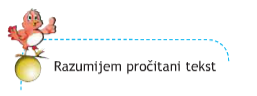 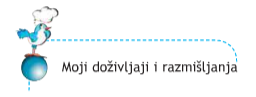 Uputa roditeljima: Poštovani roditelji, molim vas, provjerite jesu li učenici riješili sve zadatke. Ukoliko uočite ikakvu pogrješku, pomozite djeci te zajedno ispravite netočnosti.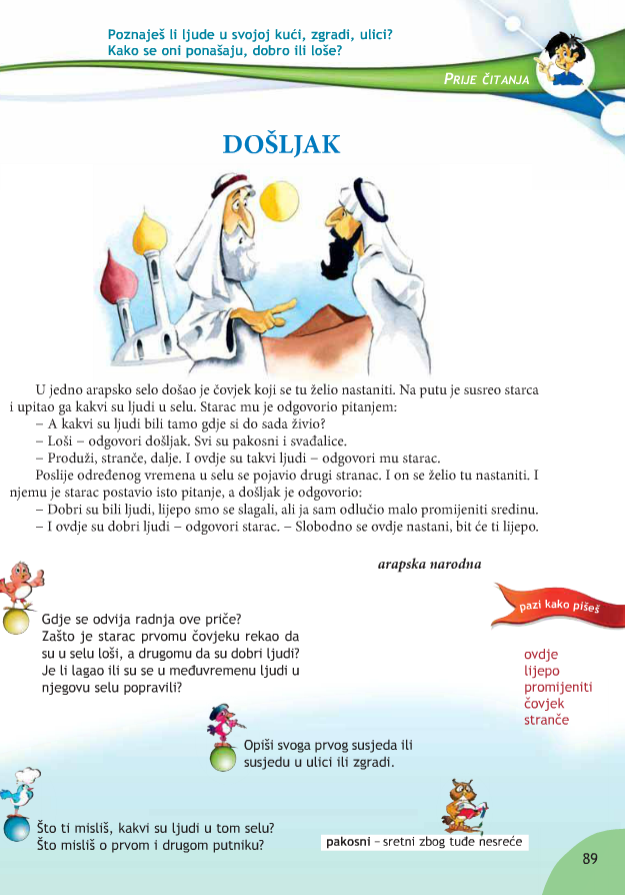 